APPLICATIONPlease check the appropriate award category:Business Development Success (requires 3‐10 digital photos)Exceptional Economic Development Marketing and Promotions (requires 3‐10 digital photos & samples/links)Outstanding Collaborative Partnership (requires 3‐10 digital photos)Urban Renewal Project of the Year (requires 3‐10 digital photos)Economic Development Leader of the Year (requires a profile of the individual’s achievements and at least one, but not more than three, letters of support; photos also requested) Award Nominee:Contact Name:  	 Organization: 	Email:  	 Phone:  	Nominated By:Contact Name:  	 Organization: 	Email:  	 Phone:  	The Project: (note: not required for nominations for the Economic Development Leader of the Year award)Project Name/Organization:   	Date of Project Completion (if applicable): 	Project’s web site URL (if applicable):    	Project Description: Please provide a brief Project Description, addressing the Judging Criteria in the appropriate award category. You may expand on this information in a separate profile of no more than three pages. 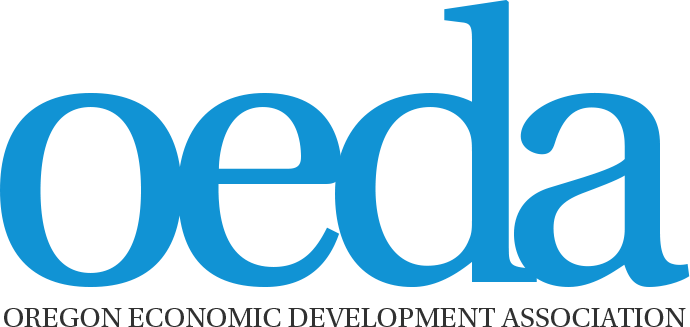 2018 Awards of Excellence in Economic Development